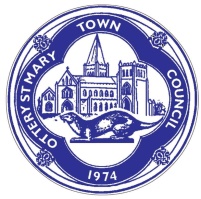 Ottery St Mary Town Council___________________________________________________________________Minutes of the REGENERATION AND CLIMATE ACTION COMMITTEE MEETING of OTTERY ST MARY TOWN COUNCIL on WEDNESDAY 4TH JANUARY 2023 at 6.00pm.  The meeting was held in the Meeting Room at the Council Offices, OSM EX11 1BZ.  PRESENT: Cllrs Lucas (Deputy Mayor and Chair), Green and Grainger. OTHER PERSONS PRESENT: - Amber Waddingham, Emma Grainger Joe Williams, Vicky McLachlan and Kerry Kennell, CEORCA23/01/01TO RECEIVE APOLOGIESCllr Johns (Mayor), Cllr Stewart, Cllr Johnston, John Waddingham, Rupert Bannister, and Jill DixonRCA23/01/02TO RECEIVE DECLARATIONS OF INTEREST FOR ITEMS ON THE AGENDA AND RECEIPT OF REQUESTS FOR NEW DISCLOSABLE PECUNIARY INTERESTS (DPIS) DISPENSATIONS FOR ITEMS ON THE AGENDARCA23/01/03IN CONSIDERATION OF THE PUBLIC BODIES (ADMISSION TO MEETINGS) ACT 1960 (PUBLICITY WOULD BE PREJUDICIAL TO THE PUBLIC INTEREST BY REASON OF THE CONFIDENTIAL NATURE OF THE BUSINESS TO BE TRANSACTED): TO AGREE ANY ITEMS TO BE DEALT WITH AFTER THE PUBLIC AND PRESS HAVE BEEN EXCLUDEDNo confidential items are to be discussed.RCA23/01/04TO ALLOW MEMBERS OF THE PUBLIC PRESENT TO SUBMIT QUESTIONS/COMMENTS FOR CONSIDERATION INDIVIDUAL CONTRIBUTIONS WILL BE LIMITED TO 3 MINUTES There were none.RCA23/01/05TO RECEIVE THE MINUTES OF THE REGENERATION AND CLIMATE ACTION COMMITTEE OF 15TH NOVEMBER 2022 (MINUTE REFS RCA22/11/01 – OH22/11/13) AND TO APPROVE THE SIGNING OF THE MINUTES BY THE CHAIR AS A CORRECT RECORD   The minutes of the Regeneration and Climate Action Committee of 15th November 2022 (minute refs RCA22/11/01 – RCA22/11/13) were approved and the minutes were signed by Cllr Lucas as a correct record.  RCA23/01/06TO CONSIDER AND MAKE RECOMMENDATIONS (IF APPROPRIATE) REGARDING THE NEXT STEPS FOR THE NEIGHBOURHOOD PLANWest Hill Parish Council have chosen to create their own Neighbourhood Plan rather than carry out a review of the current plan with Ottery St Mary Town Council.  The Councils will continue to work closely together as their plans develop.  Advice has been sought from Place Studios regarding the best way to proceed.  The existing plan will remain in place until such time as it is replaced by a new plan.  It was RECOMMENDED that:A request is made to EDDC to update the designated area to include just Ottery St Mary parish.To apply for initial £10,000 funding to start work on creating a new Neighbourhood Plan.A Neighbourhood Development Plan Steering Group will need to be reformed.   This will be advertised throughout the parish explaining the difference between the Neighbourhood Plan and the EDLP asking interested parties to come forward.     RCA23/01/07TO CONSIDER ANY REPORTS, CORRESPONDENCE AND MAKE RECOMMENDATIONS (IF APPROPRIATE) IN RESPECT OF THE REGENERATION OF THE TOWN AND CLIMATE ACTION  It is recognised that it is difficult for pedestrians walking between Otter Garden Centres and Butts Road.  It was RECOMMENDED that £500.00 is used from the Regeneration and Climate Action budget to purchase two warning signs saying ‘Pedestrians in the Road Ahead’.  An application has been made to DCC Cllr Bailey’s Locality Fund for the remaining £500.   It was noted that this should be seen as a short term solution and that the creation of a footpath between these areas remains the aim.   RCA23/01/08CONSIDERATION OF SMALLER PROJECTS THAT THE COMMITTEE BE ABLE TO CONSIDER IN THE SHORT TERM TO ENHANCE THE TOWN AND IMPROVE FACILITIES FOR RESIDENTS OF THE PARISH  FEEDBACK FROM DISCUSSION WITH ASHBURTON TOWN COUNCIL The CEO will approach Ashburton Town Council as Sarah Martin has left the Council.PILOT SCHEME FOR NEW BUSINESSESThere was no update regarding this.LIAISING WITH SHOP OWNERS REGARDING POP UP SHOPSThere was no update regarding this.  DROP-IN SESSIONS TO PROVIDE ADVICE REGARDING COPING WITH 	ENERGY CRISISA session was held at Hartford but attendance was disappointing.   A further session may be arranged in Ottery town centre at a venue where parking is easier.INTERACTIVE MAP HIGHLIGHTING AREAS NEEDING IMPROVEMENTCllr Stewart will provide details of areas needing improvement.   This is something that Place Studios may be able to assist with.  RCA23/01/09TO RECEIVE AN UPDATE ON PHASE 1 PROJECTS BEING RUN BY PLACE STUDIOS AND CALLIDUSThe traffic survey will be carried out later this month.  Place Studio will be carrying out their public realm projects shortly.RCA23/01/10TO WELCOME COMMENTS AND IDEAS FROM MEMBERS OF THE PUBLIC It was noted that lights over the Land of Canaan footbridge would be beneficial during the winter as the area is very dark.  Any lights should be sensor operated.   It was noted that the lack of buses seriously impacts young people in the community who do not all have alternative methods of transport available to them.It was noted that young people would like to see the Skatepark area and access improved dramatically to ensure it is available throughout the day.    RCA23/01/11TO RECEIVE COUNCILLORS’ QUESTIONS IN RELATION TO REGENERATION AND CLIMATE ACTION There were none. The meeting ended at 19.47 Name of Councillor Agenda Item and Interest Cllr GreenNo interests declared.Cllr GraingerNo interests declared.Cllr LucasNo interests declared.SIGNATURE OF CHAIRDATE OF SIGNATURE